Studiengang:								Fachbereich: 					Degree programme	DepartmentName, Vorname: 						Matrikelnr.: 					Last Name, First Name	Matriculation no.Im Prüfungsfach: 						Prüfungsnr.: 		-		-	Examination subject	Examination noTag der Prüfung: 					Day of the examination:Beginn:	 		_____________	 Uhr	Ende:					_____ UhrStart	End:								Beisitzer*in bzw.Prüfer*in: 							Zweitprüfer*in: 				Examiner	Assessor  (Zweitprüfer/in bei 2. Wiederholungsprüfung notwendig!                                                                                                                      Examiner in second retake examination necessary) Nachdem der Prüfling gefragt wurde, erklärt er, dass keine gesundheitliche Beeinträchtigung geltend gemacht wird und er sich in der Lage fühlt, die Prüfung zu absolvieren. Ein ärztliches Attest für diese Prüfung liegt nicht vor.After being asked, the examinee states that no health impairment is claimed and that he/she feels able to take the examination. A medical certificate for this examination is not available.Hinweis für die Protokollführenden: Die Prüfung ist im Protokoll so festzuhalten, dass die dem Prüfling gestellten Fragen und dessen Antworten (bzw. Nicht-Antworten), sei es im Wortlaut, stichwortartig oder dem Inhalt nach, jeweils klar und unmissverständlich entnommen werden können, damit im Nachhinein nachvollziehbar ist, warum die Prüfungsleistung so und nicht anders bewertet wurde. Note for those taking the minutes:The examination must be recorded in the minutes in such a way that the questions asked of the candidate and his/her answers (or non-answers), whether in wording, in key words or in content, can be taken clearly and unambiguously in each case, so that in retrospect it is comprehensible why the examination performance was assessed in this way and not in a different way.Name, Vorname: 							Matrikelnr.: 				Prüfungsnr.: 		-	-					Tag der Prüfung: 				*Beurteilung: bitte in der entsprechenden Spalte ankreuzen/ Assessment: please indicate with a cross in the appropriate column; ub = umfassend beantwortet/ fully answered; b = richtig beantwortet/ answered correctly; mHb = mit Hilfe beantwortet/ answered with help; nb = nicht beantwortet/ not answered; zTb = zum Teil beantwortet/ partially answeredName, Vorname: 							Matrikelnr.: 				Prüfungsnr.: 		-	-					Tag der Prüfung: 				*Beurteilung: bitte in der entsprechenden Spalte ankreuzen/ Assessment: please indicate with a cross in the appropriate column; ub = umfassend beantwortet/ fully answered; b = richtig beantwortet/ answered correctly; mHb = mit Hilfe beantwortet/ answered with help; nb = nicht beantwortet/ not answered; zTb = zum Teil beantwortet/ partially answeredPrüfungsergebnis (Note)**/ Examination result (grade): 					** Nach § 32 Abs. 2 S. 3 gilt: Bei einer mündlichen Ergänzungsprüfung wird die Note der zweiten Wiederholungsprüfung insgesamt mit „ausreichend“ (4,0) bzw. „nicht ausreichend“ (5,0) festgesetzt, eine eigenständige Bewertung der mündlichen Ergänzungsprüfung erfolgt nicht.** According to section 32, para. 2, sentence. 3, the following applies: In the case of an oral supplementary examination, the grade of the second retake examination shall be set at "sufficient" (4.0) or "not passend" (5.0); the oral supplementary examination shall not be assessed independently.Unterschriften: 												Signatures		(Prüfer*in/ Examiner)			(Beisitzer*in bzw. Zweitprüfer*in bei 2. Wiederholungsprüfung) 								(Assesor, Examiner in second retake examination) Dem Prüfling wurden die Gründe für die Bewertung „nicht ausreichend“ nach Bekanntgabe des Ergebnisses mündlich erläutert. The reasons for the rating "not sufficient" were explained to the examinee.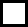 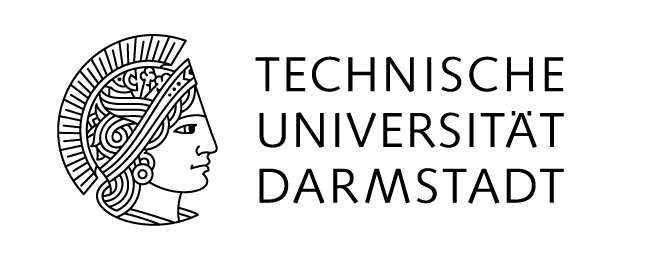 Niederschrift/ TranscriptMÜNDLICHE PRÜFUNG (nach § 22 APB)
ORAL EXAMINATION (according section 22 APB) MÜNDLICHE ZWEITE WIEDERHOLUNGSPRÜFUNG (nach § 31 APB)
SECOND RETAKE EXAMINATION (according section 31 APB) MÜNDLICHE ERGÄNZUNGSPRÜFUNG (nach § 32 APB)
ORAL SUPPLEMENTARY EXAMINATION (according section 32 APB) Zutreffendes bitte ankreuzen!/Please tick as appropriate!Beurteilung/Assesments*Beurteilung/Assesments*Beurteilung/Assesments*Beurteilung/Assesments*Beurteilung/Assesments*Verlauf der Prüfung/Course of the examination:ub b mHb zTb nb 1. Frage:Antwort: ggf. Besonderheit/Vermerk: 2. Frage:Antwort: ggf. Besonderheit/Vermerk:3. Frage:Antwort: ggf. Besonderheit/Vermerk:4. Frage:Antwort: ggf. Besonderheit/Vermerk:5. Frage:Antwort: ggf. Besonderheit/Vermerk:Beurteilung/Assesments*Beurteilung/Assesments*Beurteilung/Assesments*Beurteilung/Assesments*Beurteilung/Assesments*Verlauf der Prüfung/Continuation course of the examination:ub b mHb zTb nb 6. Frage:Antwort: ggf. Besonderheit/Vermerk:7. Frage:Antwort: ggf. Besonderheit/Vermerk:8. Frage:Antwort: ggf. Besonderheit/Vermerk:9. Frage:Antwort: ggf. Besonderheit/Vermerk:10. Frage:Antwort: ggf. Besonderheit/Vermerk: